               Lampiran 1PETIKAN KURIKULUMKURIKULUM MATA PELAJARAN MATEMATIKASEKOLAH DASAR LUAR BIASA MURID TUNARUNGU SLB - B YPPLB  MAKASSARSumber	: SK-KD Kurikulum KTSP untuk murid Tunarungu kelas II SDLampiran 2KISI-KISI INSTRUMENKISI-KISI INSTRUMEN UNTUK MENGUKUR KEMAMPUAN OPERASI PENJUMLAHAN MENGGUNAKAN CORONG ANGKA PADA PESERTA DIDIK TUNARUNGUSatuan Pendidikan 	:  SLB-B YPPLB MAKASSARBidang Studi	:  MATEMATIKAMateri Penelitian	:  OPERASI PENJUMLAHANJenis Ketunaan 	:  Tunarungu (B)Kelas 	:  2Lampiran 3RENCANA PROGRAM PEMBELAJARAN(RPP)STANDAR KOMPETENSI Menjumlahkan dan mengurankan bilangan bulatKOMPETENSI DASAR Menjumlahkan bilangan bulatINDIKATOR Melakukan operasi hitung penjumlahan sederhana bilangan bulat 1-10TUJUANSiswa mampu melakukan operasi penjumlahan 1-10KARAKTER SISWA YANG DIHARAPKAN Tekun Percaya diri Terampil MATERI PEMBELAJARAN Operasi penjumlahan METODE PEMBELAJARANTanya Jawab, Ceramah,KEGIATAN PEMBELAJARAN ALAT, MEDIA DAN SUMBER BELAJAR Alat			: kelereng, corong angka.Sumber Belajar	: Suwardi. 2009. Matematika dasar kelas II. Jakarta:         	                          indriyastutiPENILAIAN Jenis penilaian 	: TesBentuk penilaian 	: EssaiInstrument tes Lampiran 4Format Instrument Tes Nama		: Umur		: Kelas		: Petunjuk:Tulislah nama lengkap dan kelas pada lembar jawaban. Tulislah berapa hasil penjumlahan soal di bawah ini!Instrument tes ( PRETEST/ TES AWAL)Instrument tes ( POST TEST/ TES AKHIR)Satuan pendidikan	: SLB B YPPLB MAKASSARNama			: NABILA (NB)Kelas			: II SDLBPetunjuk:Tulislah nama lengkap dan kelas pada lembar jawaban. Tulislah berapa hasil penjumlahan soal di bawah ini!Format Instrument Tes Nama		: AURA ( AR )Kelas		: II SDLBPetunjuk:Tulislah nama lengkap dan kelas pada lembar jawaban. Tulislah berapa hasil penjumlahan soal di bawah ini!Format Instrument Tes Nama		: SUCI ( SC )Kelas		: II SDLBPetunjuk:Tulislah nama lengkap dan kelas pada lembar jawaban. Tulislah berapa hasil penjumlahan soal di bawah ini!Hasil Pre – test Penggunaan Media Corong Angka Dalam Meningkatkan Kemampuan Penjumlahan  Pada Peserta Didik Tunarungu Kelas II di SLB YPLLB Makassar Sebelum Pengajaran Operasi PenjumlahanHasil Postest Penggunaan Media Corong Angka Dalam Meningkatkan Kemampuan Penjumlahan  Pada Peserta Didik Tunarungu Kelas II di SLB YPLLB Makassar Sebelum Pengajaran Operasi PenjumlahanDATA HASIL PENELITIAN SEBELUM DAN SESUDAH PENGGUNAAN CORONG ANGKA UNTUK OPERASI PENJUMLAHAN PADA ANAK TUNARUNGU KELAS II DI SLB-B YPPLB MAKASSAR                                  5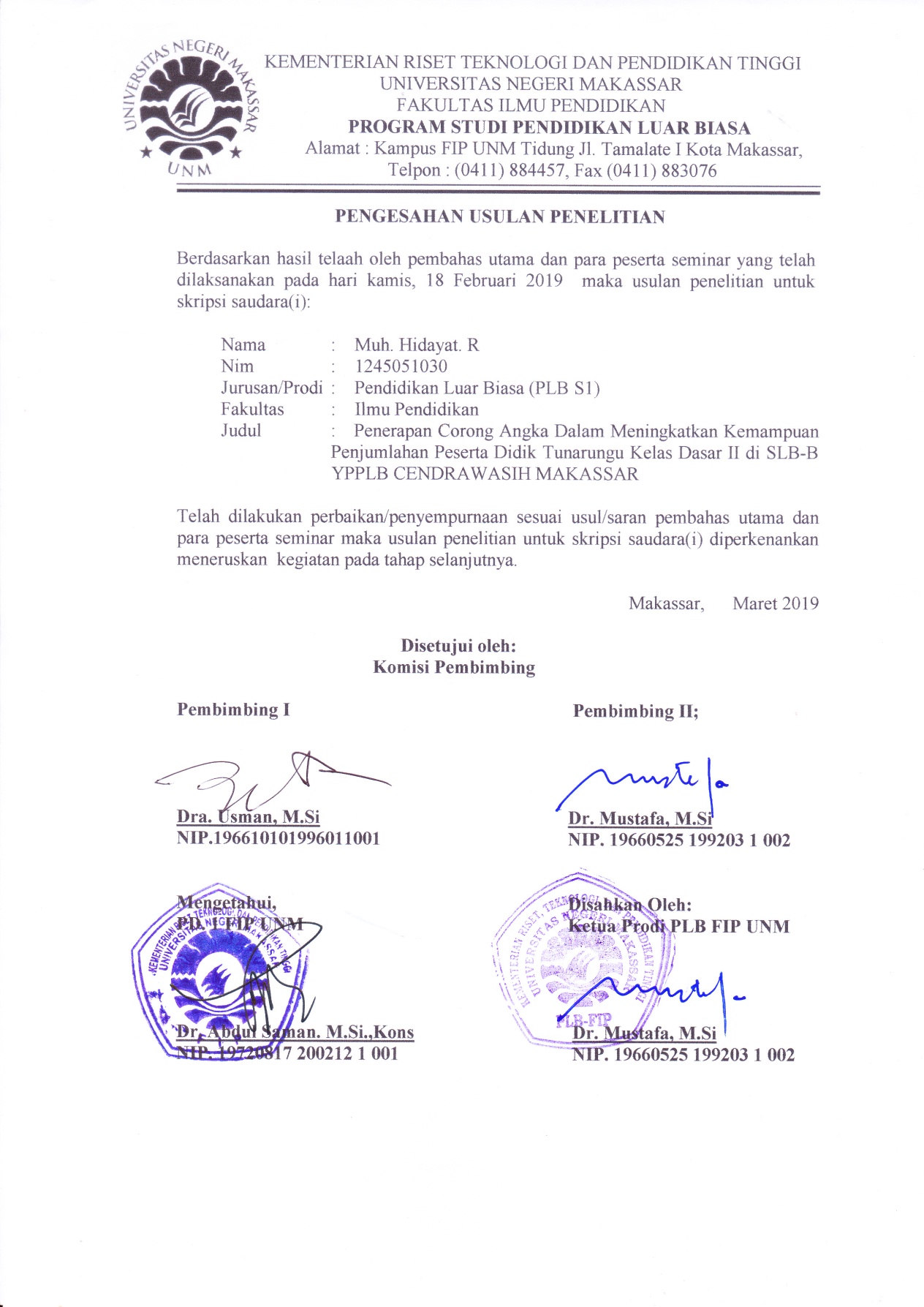 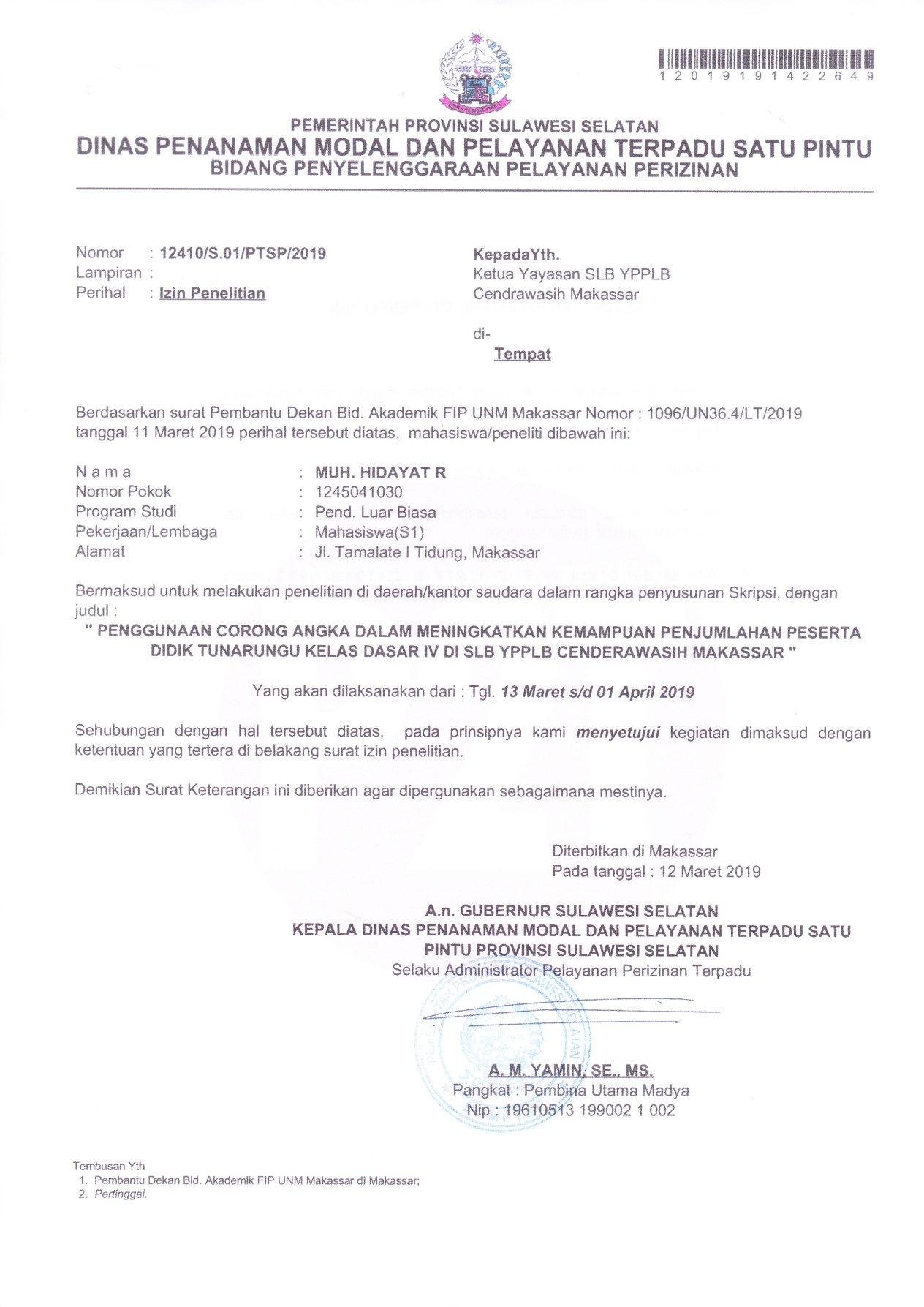 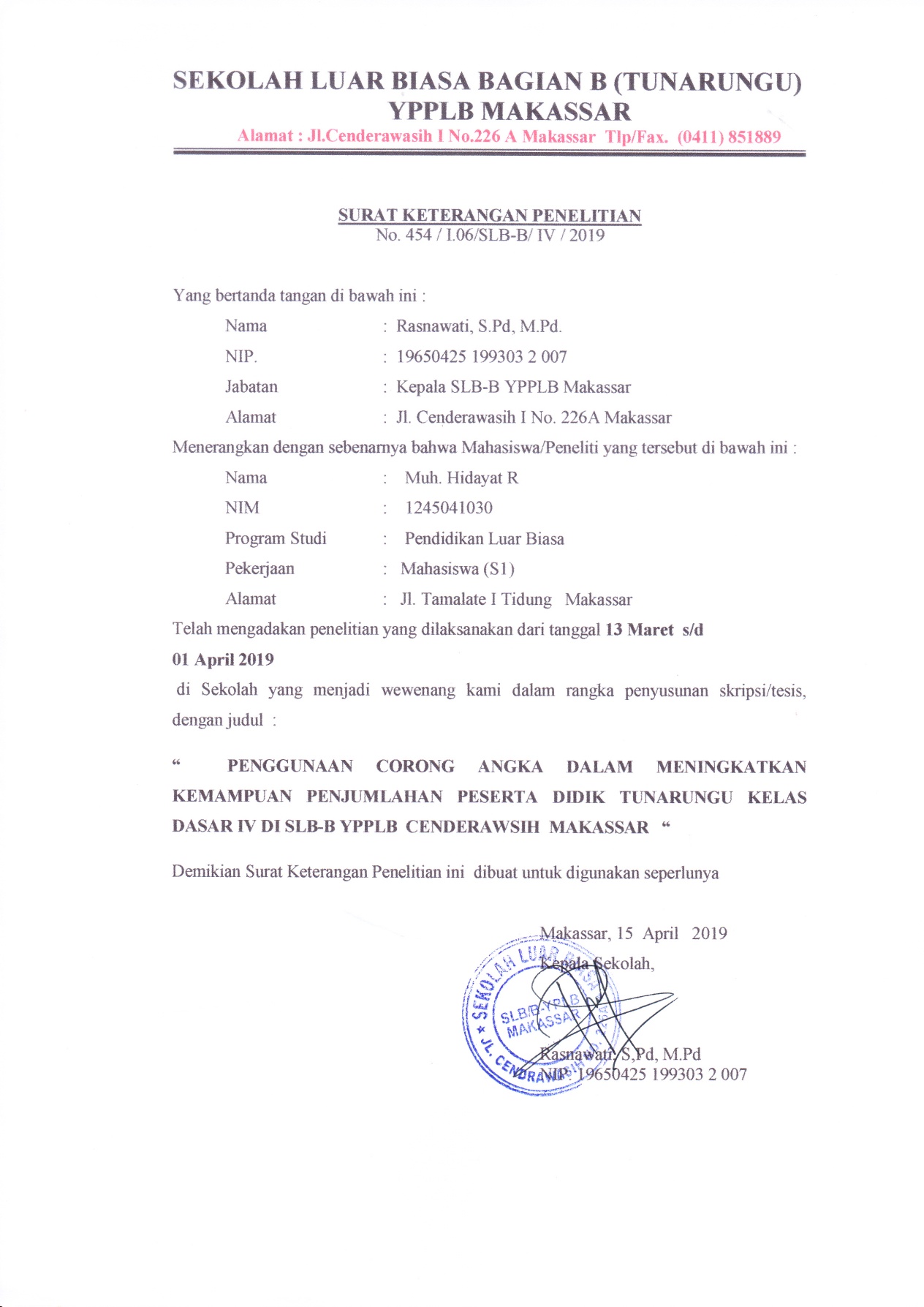 NOSTANDAR KOMPETENSIKOMPETENSI DASAR1.Menjumlahkan dan mengurangkan bilangan bulat1.1. Menjumlahkan bilangan bulat.Peubah PenelitianAspek Yang DinilaiIndikatorJenis TesJumlah SoalPenggunaan Corong Angka Operasi PenjumlahanMelakukan operasi penjumlahan sederhana bilangan bulat 1-10Tertulis10PERTEMUAN NAMA SEKOLAH::1 SAMPAI 5SLB-B YPPLB MAKASSARMATA PELAJARAN:MATEMATIKAKELAS / SEMESTER:II/2MATERI POKOK:OPERASI PENJUMLAHANALOKASI WAKTU:X 30 MENITNOLangkah- langkah pembelajaranAlokasi waktu1Kegiatan awal Guru menyapa siswaBerdo’a bersamaGuru mengecek kehadiran siswaGuru menyampaikan tujuan pembelajaran10 menit2Kegiatan inti Memberikan konsep tentang angka 1-10.Mengenalkan media kepada murid.Guru menginstruksikan atau memberi beberapa contoh penggunaan alat peraga dari depan kemudian meminta siswa untuk mengikutinya hingga siswa mengerti/paham.Guru memberikan beberapa contoh soal kepada siswa sehingga siswa dapat memanipulasi sendiri alat peraga tersebut secara mandiri.Guru mengawasi dan melihat serta menilai kemampuan siswa.Siswa menjawab tugas yang di berikan oleh guru40 menit3Kegiatan akhir Guru bertanya jawab dengan siswa.Guru menutup pembelajaran dengan memberikan kata kata nasihat dan motivasi. 10 menitNoSkorKriteria11Jika siswa mampu menjawab soal dengan benar.20Jika siswa salah menjawab soal.Skor maksimal : 10 X 1 = 10Skor minimal   : 10 X 0 = 0Skor maksimal : 10 X 1 = 10Skor minimal   : 10 X 0 = 0Skor maksimal : 10 X 1 = 10Skor minimal   : 10 X 0 = 0123.4.5.6.7.8.9.10.123.4.5.6.7.8.9.10.123.4.5.6.7.8.9.10.123.4.5.6.7.8.9.10.NAMAAspek Yang DinilaiAspek Yang DinilaiAspek Yang DinilaiAspek Yang DinilaiAspek Yang DinilaiAspek Yang DinilaiAspek Yang DinilaiAspek Yang DinilaiAspek Yang DinilaiAspek Yang Dinilai SkorHasil konversiNAMAOperasi PenjumlahanOperasi PenjumlahanOperasi PenjumlahanOperasi PenjumlahanOperasi PenjumlahanOperasi PenjumlahanOperasi PenjumlahanOperasi PenjumlahanOperasi PenjumlahanOperasi Penjumlahan SkorHasil konversiNAMA1 2345678910 SkorHasil konversi NB1101100110660AR1101000100440SC000000000000NAMAAspek Yang DinilaiAspek Yang DinilaiAspek Yang DinilaiAspek Yang DinilaiAspek Yang DinilaiAspek Yang DinilaiAspek Yang DinilaiAspek Yang DinilaiAspek Yang DinilaiAspek Yang Dinilai SkorHasil konversiNAMAOperasi PenjumlahanOperasi PenjumlahanOperasi PenjumlahanOperasi PenjumlahanOperasi PenjumlahanOperasi PenjumlahanOperasi PenjumlahanOperasi PenjumlahanOperasi PenjumlahanOperasi Penjumlahan SkorHasil konversiNAMA1 2345678910 SkorHasil konversiNB111111111110100AR1111111011990SC1111001101770No.Kode SiswaTes awal (pretest)Tes awal (pretest)Tes akhir (postest)Tes akhir (postest)NilaiKategoriNilaiKategoriNB60BAIK100BAIK SEKALIAR40KURANG 90BAIK SEKALISC0SANGAT KURANG70BAIK